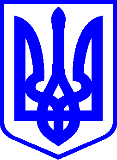 КИЇВСЬКА МІСЬКА РАДАХІI СЕСІЯ IX СКЛИКАННЯРІШЕННЯ  	____________№_______________                                                                                                                        Проєкт 	Про внесення змін у додаток до рішення Київської міської ради від 19.12.2019 № 505/8078 «Про затвердження списку присяжних Подільського  районного  суду міста Києва»Відповідно до статей 64, 65 Закону України «Про судоустрій і статус суддів», враховуючи подання Територіального управління Державної судової адміністрації України в місті Києві від 07.08.2019 №1-1571/19, Київська міська радаВИРІШИЛА:Доповнити додаток до рішення Київської міської ради від 19.12.2019  № 505/8078 «Про затвердження списку присяжних Подільського  районного  суду міста Києва» пунктом такого змісту:	«16. Тютюнник Ірина Володимирівна».        2. Оприлюднити це рішення відповідно до вимог чинного законодавства України.3. Контроль за виконанням цього рішення покласти на постійну комісію Київської міської ради з питань дотримання законності, правопорядку та запобігання корупції.Київський міський голова					Віталій КЛИЧКОПОДАННЯ:Голова постійної комісіїКиївської міської ради з питань дотримання законності, правопорядкута запобігання корупції	                                                             Олег БОНДАРЧУКСекретар постійної комісіїКиївської міської ради з питань дотримання законності, правопорядку та запобігання корупції                                                             Олександр КОЗЯР	                                              ПОГОДЖЕНО:Начальник управління правовогозабезпечення діяльностіКиївської міської ради                                                               Ганна ГАРШИНАПорівняльна таблицядо проєкту рішення Київської міської ради«Про внесення змін у додаток до рішення Київської міської радивід 19.12.2019 № 505/8078 «Про затвердження списку присяжних Подільського районного суду міста  Києва»Голова постійної комісіїКиївської міської ради з питаньдотримання законності, правопорядку 	та запобігання корупції	   				            Олег БОНДАРЧУКПОЯСНЮВАЛЬНА ЗАПИСКАдо проєкту рішення Київської міської ради«Про внесення змін у додаток до рішення Київської міської радивід 19.12.2019 № 505/8078  «Про затвердження списку присяжних Подільського районного  суду міста  Києва»Обґрунтування необхідності прийняття рішенняЗгідно із частиною п’ятою статті 124 Конституції України, народ безпосередньо бере участь у здійсненні правосуддя через присяжних. Частиною першою статті 127 Основного Закону встановлено, що у визначених законом випадках правосуддя здійснюється за участю присяжних.Відповідно до статті 63 Закону України від 02 червня 2016 року № 1402- VIII «Про судоустрій і статус суддів» (далі – Закон) присяжним є особа, яка вирішує справи у складі суду разом із суддею або залучається до здійснення правосуддя. Даним законом також визначено статус присяжних і вимоги до них.Відповідно до частини першої статті 64 Закону для затвердження списку присяжних територіальне управління Державної судової адміністрації України звертається з поданням до відповідної місцевої ради, що формує і затверджує у кількості, зазначеній у поданні, список громадян, які постійно проживають на території, на яку поширюється юрисдикція відповідного суду, відповідають вимогам статті 65 цього Закону і дали згоду бути присяжними.Відповідно до частини четвертої статті 64 Закону список присяжних затверджується на три роки і переглядається в разі необхідності для заміни осіб, які вибули зі списку, за поданням територіального управління Державної судової адміністрації України. Територіальне управління Державної судової адміністрації України в місті Києві звернулось до Київської міської ради із поданням від 07.08.2019 № 1-1571/19 (вх. від 28.08.2019 № 08/19634) про затвердження нового списку присяжних Подільського районного суду міста Києва в кількості 30 осіб. Київська міська рада рішенням від 19.12.2019 № 505/8078 (із змінами і доповненнями, внесеними рішенням Київської міської ради від 07.07.2020 №19/9098) затвердила список присяжних Подільського районного суду міста Києва у кількості 15 осіб, проте ця кількість присяжних є недостатньою для належного розгляду судових справ.З огляду на це, Київська міська рада продовжила пошук кандидатів у присяжні Подільського районного суду міста Києва.        На розгляд постійної комісії Київської міської ради з питань дотримання законності, правопорядку та запобігання корупції (далі - постійна комісія) надійшла заява громадянки Тютюнник Ірини Володимирівни про обрання до списку присяжних Подільського районного суду міста Києва (вх. від 22.07.2020 № 08/Т-2793) з уточненнями до неї (вх. від 08.10.2020 № 08/Т-3923). Опрацювавши зазначені вище заяви кандидата у присяжні Подільського районного суду міста Києва з доданими до них документами, постійна комісія підготувала відповідний проєкт рішення Київської міської ради, яким пропонується доповнити додаток до рішення Київської міської ради від 19.12.2019 № 505/8078 «Про затвердження списку присяжних Подільського  районного  суду міста Києва» пунктом такого змісту:	«16. Тютюнник Ірина Володимирівна».Мета та завдання прийняття рішення        Цей проєкт рішення Київської міської ради має на меті  включити до списку присяжних Подільського районного суду міста Києва громадянку України Тютюнник Ірину Володимирівну та частково задовольнити  кількісну потребу цього суду у присяжних для розгляду судових справ з дотриманням процесуальних вимог чинного законодавства України. Стан нормативно-правової бази у даній сфері правового регулюванняПроект рішення Київської міської ради підготовлено відповідно до  статей 64, 65  Закону України «Про судоустрій і статус суддів».       Фінансово-економічне обґрунтуванняВиконання цього рішення не потребує фінансування.Прогноз соціально-економічних та інших наслідків прийняття рішенняПрийняття рішення Київської міської ради «Про внесення змін у додаток до рішення Київської міської ради від 19.12.2019 № 505/8078 «Про затвердження списку присяжних Подільського районного  суду міста  Києва» дасть можливість Подільському районному суду міста Києва розглядати судові справи із залученням присяжних дотримуючись процесуальних вимог чинного законодавства.Доповідач на пленарному засіданніДоповідачем на пленарному засіданні Київської міської ради буде голова постійної комісії Київської міської ради з питань дотримання законності, правопорядку та запобігання корупції. Голова постійної комісіїКиївської міської ради з питаньдотримання законності, правопорядку 	                     Олег БОНДАРЧУК	Чинна редакція додаткудо  рішення Київської міської ради Запропонована редакція додаткудо рішення Київської міської ради1.	Білінська-Давигора Ірина      Володимирівна2.	Бондаренко Тетяна Юріївна3.	Захарченко Вікторія Василівна4.	Золотарський Руслан Анатолійович5.	Кедря Людмила Андріївна6.	Коновальчук Наталія         Володимирівна7.	Марченко Олег Владиславович8.	Чехлов Юрій Робертович9.	Шакун Олександр Миколайович10.	 Школьний Євген Васильович11. Васильченко Світлана       Олександрівна12. Боровик Олена Олегівна13. Герасименко Наталія Федорівна14. Пожарун Сергій В'ячеславович15. Мазуренко Сергій Анатолійович1.	Білінська-Давигора Ірина      Володимирівна2.	Бондаренко Тетяна Юріївна3.	Захарченко Вікторія Василівна4.	Золотарський Руслан Анатолійович5.	Кедря Людмила Андріївна6.	Коновальчук Наталія       Володимирівна7.	Марченко Олег Владиславович8.	Чехлов Юрій Робертович9.	Шакун Олександр Миколайович10.	 Школьний Євген Васильович11. Васильченко Світлана        Олександрівна12. Боровик Олена Олегівна13. Герасименко Наталія Федорівна14. Пожарун Сергій В'ячеславович15. Мазуренко Сергій Анатолійович16. Тютюнник Ірина Володимирівна